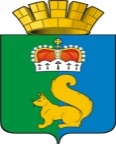 комиссия по чрезвычайным ситуациям иобеспечении пожарной безопасности Гаринского городского округаП Р О Т О К О Л № 1п.г.т.Гариот 13.01.2021 г.Председатель комиссии – Величко С.Е.,Заместитель председателя комиссии- Татаринов С.ЕЗаместитель председателя комиссии- Егорычев И.АЧлены комиссии: Елисеев А.В., Загайнов А.В., Александров А.С., Лыжин А.Г.,              Гагарина О.С., Бурдов С.А. Присутствовали:  Зольникова Е.Г., Сумин А.О.П О В Е С Т К А  Д Н Я:На территории Гаринского городского округа  за январь 2021 года зарегистрировано 2 пожара, АППГ -0. Материальный ущерб составил :2020- 0 руб.2021- устанавливаетсяГибели и травматизма на пожарах не допущено.В целях принятия дополнительных мер по обеспечению пожарной безопасностина территории Гаринского ГО  Комиссия по предупреждению и ликвидации чрезвычайных ситуаций и обеспечению пожарной безопасности  РЕШИЛА:1.Ввести на территории Гаринского ГО  с 16:00  14 января до  9:00  12 февраля 2021 года «Особый противопожарный режим».  2. Разработать и утвердить  план мероприятий по стабилизации обстановки с пожарами и гибелью людей на территории Гаринского городского округа и предупредительных противопожарных мероприятий в зимний период 2021 годаРекомендовать 1) Заместителю Главы администрации Гаринского городского округа                   Егорычеву И.А.-продолжить  проведение профилактических мероприятий (рейды, собрания, сходы) по соблюдению требований пожарной безопасности  в зимний период , а также в условиях действия особого противопожарного режима совместно с добровольными пожарными; -продолжить работу по приведению в надлежащее состояние источников наружного противопожарного водоснабжения; обозначить указателями места забора воды на водонапорных башнях -организовать устройство незамерзающих прорубей для забора воды пожарными машинами на естественных водоемах, для заправки водой пожарных автомобилей; -организовать очистку подъездных путей к источникам наружного противопожарного водоснабжения; Срок исполнения постоянно 2) Заместителю главы администрации Гаринского городского округа  КоробейниковуВ.В.:- организовать выполнение противопожарных мероприятий в организациях культуры;- организовать поддержание в исправном состоянии установки автоматической пожарной сигнализации, системы оповещения людей о пожаре, электропроводку, средства противопожарного водоснабжения, надлежащее состояние путей эвакуации в образовательных учреждениях и учреждениях культуры;- обратить особое внимание на обеспечение безопасности при проведении массовых мероприятий, проведение соответствующих инструктажей с работниками. - организовать взаимодействие между силами и средствами при ликвидации ЧС, спасению людей и имущества;- организовать комиссионное  проведение  обходов одиноких пенсионеров, инвалидов и неблагополучных семей на предмет соблюдения требований пожарной безопасности, -проработать вопрос об оказании социальной помощи в  осуществлении ремонта печного отопления и сетей электроснабжения в домах, в которых проживают социально- неадаптированные, малообеспеченные , маломобильные и многодетные семьи.- обеспечить готовность к проведению эвакуационных мероприятий в случае возникновения ЧССрок исполнения : постоянно3). Рекомендовать руководителям предприятий организаций и учреждений независимо от форм собственности: - провести дополнительные противопожарные инструктажи со всеми работниками; - привести имеющиеся пожарные водоемы в надлежащее состояние, заполнить водой . обозначить указателями водонапорные башни .Срок исполнения : до 18 01.20214). Рекомендовать начальнику  ОеП №20 МО МВД России «Серовский»:- организовать проведение профилактической работы по соблюдению правил пожарной безопасности участковыми уполномоченными полиции с гражданами входящих в группу социального риска во взаимодействии с ПЧ 6/3 ГКПТУ СО «ОПС СО№ 6 и социальными работниками.Срок исполнения : постоянно5). Ведущему специалисту  ГО ЧС и МОБ работы администрации Гаринского городского округа Гагариной О.С.: - во взаимодействии с ОНД и ПР, ПЧ 6/3 ГКПТУ СО «ОПС СО№ 6»активизировать пропагандистскую работу по обучению населения мерам пожарной безопасности в зимний период 2021 г.; организовать размещение материалов по пожарной безопасности на официальном сайте администрации Гаринского городского округа в сети Интернет».Срок исполнения : постоянно 6). Директору МКУ «ЕДДС Гаринского городского округа »Елисееву А.В.обеспечить прием информации о пожарной обстановке на территории Гаринского городского округа и своевременно информировать администрацию Гаринского городского округа и службы экстренного реагирования Гаринского городского округа в случае возникновения чрезвычайной ситуации на территории района. Срок исполнения : постоянноНачальнику ФКУ ИК-8 Таланову Е.В.-организовать  контроль за противопожарным состоянием складов ГСМ, стоянок  техники, складов, углевыжигательных печей и т.д..;  - не допускать пользование неисправной электропроводкой с явными признаками повреждениями изоляции и т.д.; проверить и привести в надлежащее состояние светильники, лампы накаливания, рассеиватели и другие приборы освещения.);     - провести обследования помещений, цехов и территорий учреждения  и на предмет  соблюдения действующих норм и правил пожарной безопасности ;    -организовать контроль за выполнением мероприятий по пожарной безопасности на подведомственных объектах;  - организовать профилактическую работу по обучению сотрудников и работников учреждения мерам пожарной безопасности; Срок исполнения : постоянноГолосовали«За»- единогласно«Против»- нет«Воздержались»-нет Председатель КЧС и ОПБГаринского городского округа                                                                       С.Е. ВеличкоСекретарь                                                                                                     О.С. Гагарина